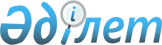 О Плане мероприятий на 2009-2010 годы по реализации Государственной программы функционирования и развития языков на 2001-2010 годы
					
			Утративший силу
			
			
		
					Постановление Правительства Республики Казахстан от 24 декабря 2008 года № 1246. Утратило силу постановлением Правительства Республики Казахстан от 1 июля 2011 года № 747

      Сноска. Утратило силу постановлением Правительства РК от 01.07.2011 № 747.      В целях реализации Указа Президента Республики Казахстан от 7 февраля 2001 года № 550 "О Государственной программе функционирования и развития языков на 2001-2010 годы" Правительство Республики Казахстан ПОСТАНОВЛЯЕТ: 



      1. Утвердить прилагаемый План мероприятий на 2009-2010 годы по реализации Государственной программы функционирования и развития языков на 2001-2010 годы (далее - План). 



      2. Руководителям местных исполнительных органов в месячный срок разработать и утвердить региональные Планы мероприятий на 2009-2010 годы по реализации Государственной программы функционирования и развития языков на 2001-2010 годы. 



      3. Руководителям центральных и местных исполнительных органов обеспечить реализацию мероприятий, определенных Планом, и представлять Министерству культуры и информации Республики Казахстан ежегодно, не позднее 20 июня и 20 декабря, информацию о выполнении мероприятий Плана. 



      4. Министерству культуры и информации Республики Казахстан представлять Правительству Республики Казахстан ежегодно, не позднее 30 июня и 30 декабря, сводную информацию о выполнении мероприятий Плана. 



      5. Контроль за исполнением настоящего постановления возложить на Министерство культуры и информации Республики Казахстан. 



      6. Настоящее постановление вводится в действие со дня подписания.       Премьер-Министр 

      Республики Казахстан                       К. Масимов Утвержден           

постановлением Правительства 

Республики Казахстан     

от 24 декабря 2008 года № 1246 

                               План 

мероприятий на 2009-2010 годы по реализации Государственной 

программы функционирования и развития языков на 2001-2010 годы 

Примечание: 

Расшифровка аббревиатур: 

АЗР - Агентство Республики Казахстан по управлению земельными 

      ресурсами 

АИС - Агентство Республики Казахстан по информатизации и связи 

ГП  - Генеральная Прокуратура Республики Казахстан 

МВД - Министерство внутренних дел Республики Казахстан 

МЗ  - Министерство здравоохранения Республики Казахстан 

МИД - Министерство иностранных дел Республики Казахстан 

МИТ - Министерство индустрии и торговли Республики Казахстан 

МКИ - Министерство культуры и информации Республики Казахстан 

МО  - Министерство обороны Республики Казахстан 

МОН - Министерство образования и науки Республики Казахстан 

МТК - Министерство транспорта и коммуникаций Республики Казахстан 
					© 2012. РГП на ПХВ «Институт законодательства и правовой информации Республики Казахстан» Министерства юстиции Республики Казахстан
				№ 

п/п Мероприятия Форма 

завершения Ответ- 

ственные 

за ис- 

полнение Сроки 

испол- 

нения Предпола- 

гаемые 

расходы 

(тыс. тг.) Источник 

финанси- 

рования 1 2 3 4 5 6 7 Развитие государственного языка в сфере государственного 

управления, законодательства, делопроизводства, в Вооруженных 

Силах и правоохранительных органах, международной деятельности 
1. Проведение 

социологических 

исследований по 

изучению состоя- 

ния визуальной 

информации Рес- 

публики Казахстан Приказ Информация в 

Правительство 

Республики 

Казахстан МКИ 30 июня, 

2009 

года Всего: 

3 000 

в том 

числе: 

2009 г. - 

3 000 Республи- 

канский 

бюджет 2. Обеспечить 

применение 

государственного 

языка в междуна- 

родной деятель- 

ности, в сфере 

государственного 

управления, в 

органах прокура- 

туры, обороны, 

Вооруженных Силах 

и правоохрани- 

тельных органах Информация 

в МКИ ГП (по 

согласо- 

ванию) 

МО, МВД, 

МИД Ежегод но 

20 июня, 

20 

декабря Не 

требуются 3. Организовать 

обучение государ- 

ственных служащих 

казахскому языку Информация 

в МКИ Цент- 

ральные 

исполни- 

тельные 

органы Ежегод но 

20 июня, 

20 

декабря Всего : 

641 168 

в том 

числе: 

2009 г. - 

315 095 

2010 г. - 

326 073 Республи- 

канский 

бюджет Языковое развитие в сфере образования и обучения языкам 
4. Обеспечить 

привлечение в 

общеобразователь- 

ные школы 

иностранных 

учителей 

английского языка Информация 

в МКИ МОН 

(созыв) 

акимы 

облас- 

тей, 

городов 

Астаны и 

Алматы Ежегод но 

20 июня, 

20 

декабря Всего: 

4 126 720 

в том 

числе: 

2009 г. - 

2 063 360 

2010 г. - 

2 063 360 Местный 

бюджет 5. Совершенствовать 

систему КАЗТЕСТ 

по оценке уровня 

знания казахского 

языка Информация 

в МКИ МОН Ежегод но 

20 июня, 

20 

декабря Всего: 

96 811 

в том 

числе: 

2009 г. - 

45 845 

2010 г. - 

50 966 Республи- 

канский 

бюджет 6. Обеспечить подго- 

товку учителей 

казахского языка Информация 

в МКИ МОН Ежегод но 

20 июня, 

20 

декабря Всего: 

261 612 

в том 

числе: 

2009 г. - 

118 352 

2010 г. - 

143 260 Республи- 

канский 

бюджет 7. Выпустить 

анимационные и 

художественные 

фильмы для детей 

на казахском языке Информация в 

Правительство 

Республики 

Казахстан МКИ Ежегод но 

30 июня, 

30 

декабря Всего: 

424 000 

в том 

числе: 

2009 г. - 

212 000 

2010 г. - 

212 000 Республи- 

канский 

бюджет 8. Обеспечить 

организацию 

курсов обучения 

государственному 

языку в 

воскресных школах 

республиканских 

национально- 

культурных 

объединений Приказ Информация в 

Правительство 

Республики 

Казахстан МКИ Ежегод но 

30 июня, 

30 

декабря Всего: 

20 278 

в том 

числе: 

2009 г. - 

9 749 

2010 г. - 

10 529 Республи- 

канский 

бюджет 9. Оказать государ- 

ственную поддерж- 

ку развития 

национальных 

языков через 

воскресные школы 

национально- 

культурных 

объединений Информация в 

Правительство 

Республики 

Казахстан МКИ Ежегод но 

30 июня, 

30 

декабря Всего: 

26 898 

в том 

числе: 

2009 г. - 

12 932 

2010 г. - 

13 966 Республи- 

канский 

бюджет 10. Провести 

мероприятия по 

стимулированию 

специалистов, 

осуществляющих 

разработку и 

создание новых, 

альтернативных, 

более совершен- 

ных, качественных 

программ обучения 

государственному 

языку Информация в 

Правительство 

Республики 

Казахстан МКИ Ежегод но 

30 

декабря Всего: 

13 175 

в том 

числе: 

2009 г. - 

6 334 

2010 г. - 

6 841 Республи- 

канский 

бюджет Научное обеспечение языкового развития 
11. Разработать и 

выпустить канони- 

ческие словари 

для общего 

использования, 

учебники, учебные 

программы и 

планы, методичес- 

кие пособия, 

систему интерак- 

тивного обучения, 

инновационно- 

методические 

видеоуроки по 

интенсивному 

обучению казах- 

скому и англий- 

скому языкам для 

государственных 

служащих Информация в 

Правительство 

Республики 

Казахстан МКИ Ежегод но 

30 июня, 

30 

декабря Всего: 

757 469 

в том 

числе: 

2009 г. - 

419 440 

2010 г. - 

338 029 Республи- 

канский 

бюджет 12. Совершенствовать 

работу по 

упорядочению 

ономастических 

наименовании 

Республики 

Казахстан Информация в 

Правительство 

Республики 

Казахстан МКИ Ежегод но 

30 июня, 

30 

декабря Всего: 

49 338 

в том 

числе: 

2009 г. - 

23 720 

2010 г. - 

25 618 Республи- 

канский 

бюджет 13. Продолжить изда- 

ние художествен- 

ного журнала 

«Балапан», 

способствующего 

обучению 

казахского языка 

у детей дошколь- 

ного возраста Информация в 

Правительство 

Республики 

Казахстан МКИ Ежегод но 

30 июня, 

30 

декабря Всего: 

16 286 

в том 

числе: 

2009 г. - 

7 830 

2010 г. - 

8 456 Республи- 

канский 

бюджет 14. Провести 

социологические 

исследования по 

проблемам 

развития 

государственного 

и других языков 

народа Казахстана Информация в 

Правительство 

Республики 

Казахстан МКИ Ежегод но 

30 июня, 

30 

декабря Всего: 

7 887 

в том 

числе: 

2009 г. - 

3 792 

2010 г. - 

4 095 Республи- 

канский 

бюджет 15. Провести 

республиканские 

(региональные) 

научно-практичес- 

кие конференции, 

семинар- 

совещания, 

«круглые столы», 

конференции по 

актуальным проб- 

лемам развития 

языков, созданию 

языковой среды, 

казахской 

терминологии, 

проведению дней 

древнетюркской 

письменности Информация в 

Правительство 

Республики 

Казахстан МКИ Ежегод но 

30 июня, 

30 

декабря Всего: 

88 577 

в том 

числе: 

2009 г. - 

42 585 

2010 г. - 

45 992 Республи- 

канский 

бюджет 16. Провести 

республиканскую 

олимпиаду 

«Тiлдарын» Информация в 

Правительство 

Республики 

Казахстан МКИ Ежегод но 

30 

декабря Всего: 

3 975 

в том 

числе: 

2009 г. - 

1 911 

2010 г. - 

2 064 Республи- 

канский 

бюджет 17. Провести Дни 

славянской 

письменности Приказ Информация в 

Правительство 

Республики 

Казахстан МКИ Ежегод но 

30 июня Всего: 

4 310 

в том 

числе: 

2009 г. - 

2 072 

2010 г. - 

2 238 Республи- 

канский 

бюджет 18. Продолжить работу 

Комиссии по 

дальнейшему 

совершенствованию 

государственной 

языковой политики Информация в 

Правительство 

Республики 

Казахстан МКИ Ежегод но 

30 июня, 

30 

декабря Не 

требуется 19. Продолжить выпуск 

бюллетеней 

Государственной 

терминологической 

и ономастической 

комиссий при 

Правительстве 

Республики 

Казахстан Информация в 

Правительство 

Республики 

Казахстан МКИ Ежегод но 

30 июня, 

30 

декабря Всего: 

7 752 

в том 

числе: 

2009 г. - 

3 727 

2010 г. - 

4 025 Республи- 

канский 

бюджет 20. Обеспечить работу 

Государственной 

терминологической 

и ономастической 

комиссий при 

Правительстве 

Республики 

Казахстан Информация в 

Правительство 

Республики 

Казахстан МКИ Ежегод но 

30 июня, 

30 

декабря Всего: 

4 786 

в том 

числе: 

2009 г. - 

2 301 

2010 г. - 

2 485 Республи- 

канский 

бюджет 21. Обеспечить 

мероприятия 

рабочих групп по 

30-ти отраслевым 

направлениям при 

Государственной 

терминологической 

комиссии Информация в 

Правительство 

Республики 

Казахстан МКИ Ежегод но 

30 июня, 

30 

декабря Всего: 

41 732 

в том 

числе: 

2009 г. - 

20 544 

2010 г. - 

21 188 Республи- 

канский 

бюджет 22. Подготовить и 

издать топографи- 

ческие карты на 

государственном 

языке Информация 

в МКИ АЗР Ежегод но 

20 июня, 

20 

декабря Всего: 

581 410 

в том 

числе: 

2009 г. - 

278 187 

2010 г. - 

303 223 Республи- 

канский 

бюджет 23. Провести заседа- 

ния постоянно 

действующей 

экспертной группы 

по вопросам 

развития языков, 

терминологии и 

ономастики Информация в 

Правительство 

Республики 

Казахстан МКИ Ежегод но 

30 июня, 

30 

декабря Всего: 

1 565 

в том 

числе: 

2009 г. - 

753 

2010 г. - 

812 Республи- 

канский 

бюджет 24. Обеспечить 

издание альманаха 

«Тіл және коғам» Информация в 

Правительство 

Республики 

Казахстан МКИ Ежегод но 

30 июня, 

30 

декабря Всего: 

11 434 

в том 

числе: 

2009 г. - 

5 497 

2010 г. - 

5 937 Республи- 

канский 

бюджет Языковое развитие в сферах культуры и средств массовой 

информации, а также здравоохранения и обслуживания населения 
25. Провести XI-XII 

республиканский 

фестиваль языков 

народа Казахстана Приказ Информация в 

Правительство 

Республики 

Казахстан МКИ 

акимы 

облас- 

тей, 

городов 

Астаны и 

Алматы Ежегод но 

30 

декабря Всего: 

13 670 

в том 

числе: 

2009 г. - 

6 572 

2010 г. - 

7 098 Республи- 

канский 

бюджет 26. Провести респуб- 

ликанский конкурс 

«Государственный 

язык и СМИ» Приказ Информация в 

Правительство 

Республики 

Казахстан МКИ Ежегод но, 

30 июня Всего: 

13 139 

в том 

числе: 

2009 г. - 

6 317 

2010 г. - 

6 822 Республи- 

канский 

бюджет 27. Провести респуб- 

ликанские конкур- 

сы по пропаганде 

государственного 

и других языков 

народа Казахстана Приказ Информация в 

Правительство 

Республики 

Казахстан МКИ Ежегод но 

30 июня, 

30 

декабря Всего: 

83 200 

в том 

числе: 

2009 г. - 

40 000 

2010 г. - 

43 200 Республи- 

канский 

бюджет 28. Обеспечить 

подготовку и 

трансляцию теле-, 

радиопередач, 

направленных на 

обучение государ- 

ственного языка, 

оригинальных 

молодежных, 

детских программ 

на казахском языке Информация в 

Правительство 

Республики 

Казахстан МКИ Ежегод но 

30 июня, 

30 

декабря Всего: 

601 990 

в том 

числе: 

2009 г. - 

302 495 

2010 г. - 

299 495 Республи- 

канский 

бюджет 29. Обеспечить 

открытие и 

функционирование 

в этнических 

периодических 

печатных изданиях 

специальных 

полос, направлен- 

ных на обучение 

государственному 

языку Информация в 

Правительство 

Республики 

Казахстан МКИ Ежегод но 

30 июня, 

30 

декабря Всего: 

27 000 

в том 

числе: 

2009 г. - 

12 000 

2010 г. - 

15 000 30. Обеспечить изда- 

ние социально- 

важных видов 

литературы Информация в 

Правительство 

Республики 

Казахстан МКИ Ежегод но 

30 июня, 

30 

декабря Всего: 

1 467 559 

в том 

числе: 

2009 г. - 

705 557 

2010 г. - 

762 002 Республи- 

канский 

бюджет 31. Обеспечить произ- 

водство и выход в 

эфир рекламно- 

имиджевых (со- 

циальных) роликов 

«Государственная 

языковая политика 

в Республике 

Казахстан» Приказ Информация в 

Правительство 

Республики 

Казахстан МКИ Ежегод но 

30 

декабря Всего: 

6 843 

в том 

числе: 

2009 г. - 

3 290 

2010 г. - 

3 553 Республи- 

канский 

бюджет 32. Обеспечить 

применение 

государственного 

языка в сферах 

информатизации и 

связи, транспорта 

и коммуникации, 

торговли, 

здравоохранения, 

бытового 

обслуживания, 

справочно- 

информационной 

службы Информация 

в МКИ АИС, 

МТК, 

МИТ, МЗ, 

акимы 

областей, 

городов 

Астаны и 

Алматы Ежегод но 

20 июня, 

20 

декабря Не 

требуются 33. Продолжить работу 

по обеспечению 

информационной 

системы по 

развитию 

государственного 

языка и языков 

народа Казахстана Приказ Информация в 

Правительство 

Республики 

Казахстан МКИ Ежегод но 

30 июня, 

30 

декабря Всего: 

355 147 

в том 

числе: 

2009 г. - 

355 147 Республи- 

канский 

бюджет 34. Создать Междуна- 

родный центр 

сотрудничества 

Казахстана со 

странами 

Европейского 

Союза в области 

языковой политики 

для системного 

изучения и 

внедрения в 

Казахстане между- 

народного опыта Информация в 

Правительство 

Республики 

Казахстан МКИ, 

МИД 30 

декабря 

2009 

года Всего: 

71 309 

в том 

числе: 

2009 г. - 

35 909 

2010 г. - 

35 400 Республи- 

канский 

бюджет 2009 г. - 

5 066 313 2010 г. - 

4 763 727 Всего: 9 830 040 